绵阳科技城新区政务服务中心办事大厅搬迁公告为进一步打造高效便捷的政务环境，为广大企业和群众提供更优质的政务服务，绵阳科技城新区政务服务中心办事大厅（原科创区政务服务中心办事大厅）将于2021年国庆假期整体搬迁，自10月8日起在新址提供办事服务。现将有关事项公告如下：一、搬迁时间、地点绵阳科技城新区政务服务中心办事大厅将于国庆假期搬迁至新址——绵阳科创区九洲大道118号（九洲大道与九盛路交叉口东200米处，原科创区上市公司产业园），并于10月8日开始提供服务。科创区科园路24号原科创区政务服务中心不再提供办事服务。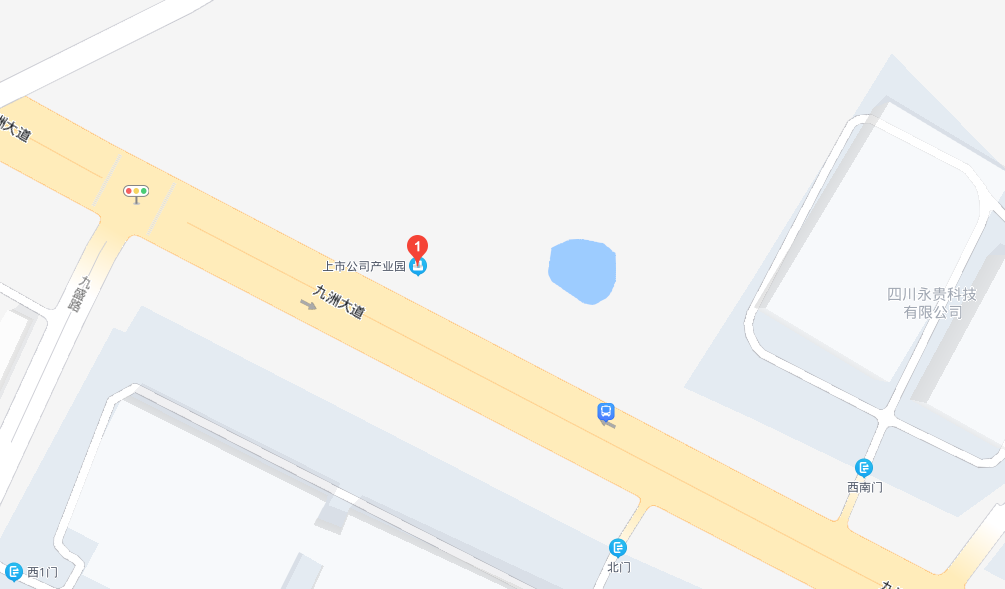 二、服务时间工作日：星期一至星期五上午9:00-12:00，下午13:00-17:00（国家法定节假日除外）。延时服务：星期六上午9:00-12:00，下午13:00-17:00。公安综合服务区、社保与就业服务区开展延时服务（国家法定节假日除外）。三、交通指引市内可乘坐13、45、85、观光601路公交车到九洲路口站下车前行50米即到。四、咨询服务电话15882869515特此公告。                                                                                  绵阳科技城新区政务服务中心                              2021年9月26日